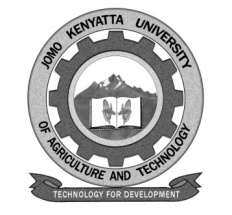 W1-2-60-1-6JOMO KENYATTA UNIVERSITY OF AGRICULTURE AND TECHNOLOGYUNIVERSITY EXAMINATIONS 2019/2020SECOND YEAR SECOND SEMESTER EXAMINATION FOR THE DEGREE OF BACHELOR OF SCIENCE IN MICROBIOLOGYSBT 2273: PREVENTION AND CONTROL OF INFECTIOUS DISEASESDATE: OCTOBER, 2020							    TIME: 2 HOURS                   INSTRUCTIONS: 	ANSWER QUESTION ONE (COMPULSORY) AND ANY OTHER TWO QUESTIONS QUESTION ONE: 30 MARKSa.	Briefly discuss five strategies for controlling an epidemic.		(5 marks)b.	Outline five characteristic of an ideal disinfectant.			(5 marks)c.	Outline the difference between a bacteriostatic and a bactericidal agent.	(6 marks)d.	Explain the meaning of a structural analogue.				(4 marks)e.	Outline the modes of action of antifungal drugs.			(6 marks)f.	Briefly discuss pasteurization.						(4 marks)QUESTION TWO; 20 MARKSDiscuss the sulphonamides.QUESTION THREE: 20 MARKSDiscuss antibiotic resistance mechanisms.QUESTION FOUR: 20 MARKSDiscuss techniques for determining the efficicacy of a newly developed antibiotic against Staphylococcus aureus.